安徽省风景园林学会安园学字［2021］009号关于公布学会专家库第二批专家名单的通知各会员单位：为加强安徽省风景园林智库建设，发挥全省风景园林专家的作用，更好地服务于风景园林事业发展，提升风景园林学术水平，安徽省风景园林学会于2021年启动专家库组建工作。根据安徽省风景园林学会《关于征集第二批安徽省风景园林学会专家人选的通知》（安园学字〔2022〕006号），经相关单位遴选、推荐和特邀等方式，确定了专家库第二批专家名单，现予公布。请各位专家积极参与学会工作，认真履行职责，切实开展服务，努力推进科技创新和技术推广，提升行业整体科技水平，为安徽省风景园林事业发展作出贡献。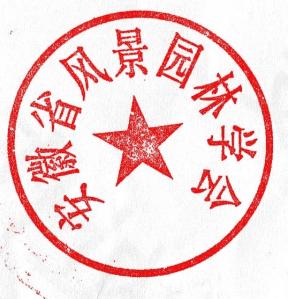 安徽省风景园林学会2022年7月5日安徽省风景园林学会专家库第二批专家名单（共15人，以姓氏笔画为序）：丁  娟     王  庆     王家明     田建中    刘真苗   孙  涛     孙  耢     杨  洋     吴  艳    汪诗德  沙跃武     陈玉锡     孟祥敏     贾成仓    潘景辉   